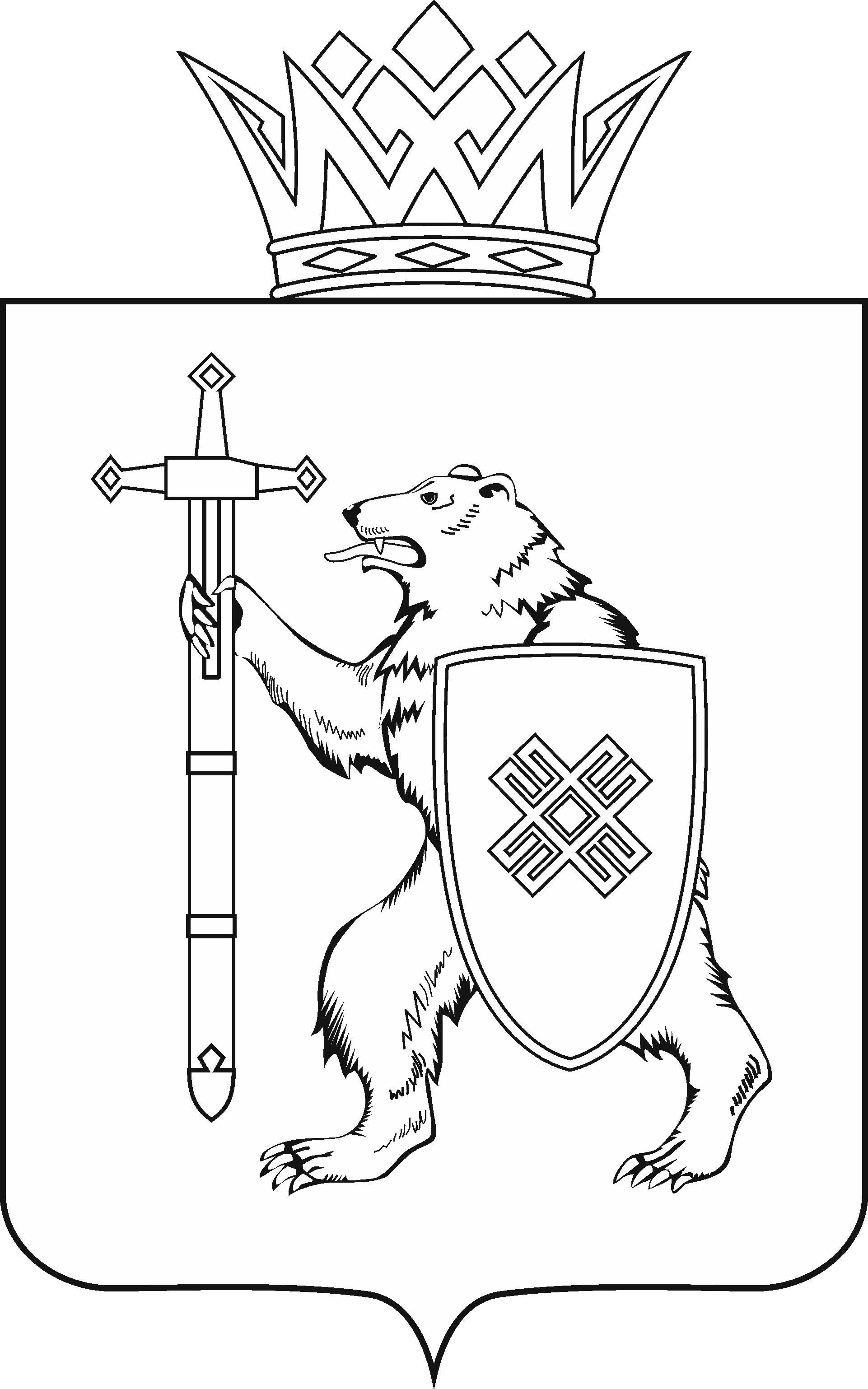 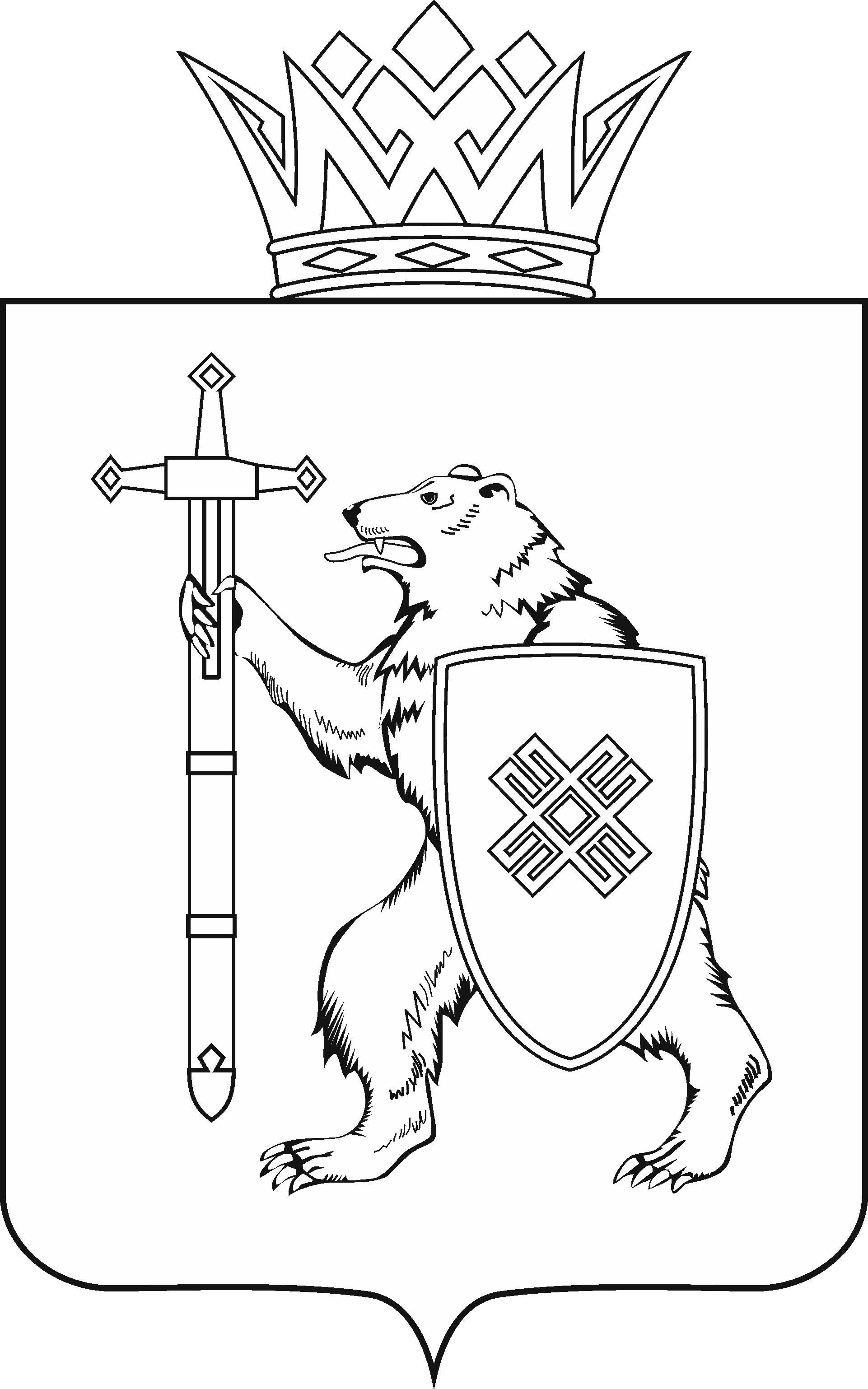 Тел. (8362) 64-14-16, 64-13-95, факс (8362) 64-14-11, E-mail: info@gsmari.ruПРОТОКОЛ № 64ЗАСЕДАНИЯ КОМИТЕТАПОВЕСТКА ДНЯ:1. О ходе реализации Закона Республики Марий Эл «О поддержке ведения гражданами садоводства и огородничества для собственных нужд 
в Республике Марий Эл».Комитет решил:1. Информацию, представленную Правительством Республики Марий Эл «О ходе реализации Закона Республики Марий Эл от 24 сентября 2021 года 
№ 51-З «О поддержке ведения гражданами садоводства и огородничества для собственных нужд в Республике Марий Эл», принять к сведению.2. Продолжить парламентский контроль за ходом реализации Закона Республики Марий Эл от 24 сентября 2021 года № 51-З «О поддержке ведения гражданами садоводства и огородничества для собственных нужд в Республике Марий Эл».2. Об обращении депутата Государственного Собрания Республики Марий Эл Кожанова В.Т. по вопросу упрощения процедуры изъятия погибшего леса, сухостойной древесины и свежего валежа.Комитет решил:1. Информацию, представленную Министерством природных ресурсов, экологии и охраны окружающей среды Республики Марий Эл и ФБУ «Рослесозащита» принять к сведению.2. Обратиться к депутату Государственной Думы Российской Федерации от Республики Марий Эл Казанкову С.И. с просьбой изучить вопрос о необходимости внесения изменений в Лесной Кодекс Российской Федерации в части отнесения сухостойной древесины к понятию «недревесные лесные ресурсы».3. Направить настоящее решение и информацию представленную Министерством природных ресурсов, экологии и охраны окружающей среды Республики Марий Эл и ФБУ «Рослесозащита» депутату Государственного Собрания Республики Марий Эл Кожанову В.Т.3. Об обращениях охотничьего коллектива Медведевского муниципального района и коллектива Новоторъяльского районного общества охотников об изменении порядка распределения разрешений на добычу копытных животных и медведя.Комитет решил:1. Информацию, представленную Правительством Республики Марий Эл, принять к сведению.2. Направить настоящее решение охотничьему коллективу Медведевского муниципального района и коллективу Новоторъяльского районного общества охотников.4. Разное.Информация о проектах федеральных законов, законодательных инициативах и обращениях законодательных (представительных) органов государственной власти субъектов Российской Федерации, поступивших на рассмотрение Комитета Проекты федеральных законов:5. О проекте федерального закона № 335106-8 ««О внесении изменений 
в Федеральный закон «Об ответственном обращении с животными и о внесении изменений в отдельные законодательные акты Российской Федерации» (в части обращения с животными без владельцев) – внесен депутатами Государственной Думы Д.Н.Кобылкиным, С.В.Авксентьевой и др.6. О проекте федерального закона № 334246-8 «О внесении изменений 
в Федеральный закон «О самоходных машинах и других видах техники» 
(в части уточнения требований к внесению сведений о самоходных машинах 
и других видах техники во ФГИС УСМТ) – внесен депутатами Государственной Думы А.В.Гордеевым, В.И.Кашиным и др.7. О проекте федерального закона № 331093-8 «О внесении изменений 
в Федеральный закон «О рыболовстве и сохранении водных биологических ресурсов» (в части уточнения отдельных требований к строительству судов 
на территории Российской Федерации в рамках инвестиционных квот) – внесен депутатами Государственной Думы А.Г.Аксаков, И.А.Ананских и др.8. О проекте федерального закона № 319750-8 «О внесении изменений 
в статью 33 Федерального закона «Об особо охраняемых природных территориях» (в части установления возможности осуществления постоянного рейда в границах особо охраняемых природных территорий) – внесен депутатами Государственной Думы Г.К.Араповым, С.В.Авксентьевой и др.9. О проекте федерального закона № 334419-8 «О внесении изменений 
в Земельный кодекс Российской Федерации и статью 18 Федерального закона «О внесении изменений в Градостроительный кодекс Российской Федерации 
и отдельные законодательные акты Российской Федерации в целях обеспечения комплексного развития территорий» (в части устранения противоречий отдельных положений Земельного кодекса Российской Федерации иному законодательству) – внесен депутатами Государственной Думы С.А.Гавриловым, В.И.Самокиш, А.Ж.Бифовым.10. О проекте федерального закона № 333156-8 «О внесении изменений 
в статью 2 Федерального закона «О пчеловодстве в Российской Федерации» 
(о понятии «продукция пчеловодства») – внесен сенаторами Российской Федерации А.В.Двойных, С.Г.Митиным, депутат Государственной Думы В.И.Кашиным.По вопросам 5 – 10 о проектах федеральных законов, поступивших на рассмотрение Комитета, Комитет решил:Информацию, представленную по данным вопросам, принять к сведению.МАРИЙ ЭЛ РЕСПУБЛИКЫН КУГЫЖАНЫШ ПОГЫНЖОАГРОПРОМЫШЛЕННЫЙ КОМПЛЕКСЫМ ВИЯҥДЫМЕ, ЭКОЛОГИЙ ДА ПӰРТӰС ДЕНЕ ПАЙДАЛАНЫМЕ ШОТЫШТО КОМИТЕТЛенин проспект, 29-ше, Йошкар-Ола, 424001ГОСУДАРСТВЕННОЕ СОБРАНИЕ РЕСПУБЛИКИ МАРИЙ ЭЛКОМИТЕТ ПО РАЗВИТИЮАГРОПРОМЫШЛЕННОГОКОМПЛЕКСА, ЭКОЛОГИИ И ПРИРОДОПОЛЬЗОВАНИЮЛенинский проспект, 29, г. Йошкар-Ола, 42400120 апреля 2023 года 10.00Зал заседанийГосударственного Собрания Республики Марий Эл 